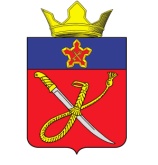 АДМИНИСТРАЦИЯ КУЗЬМИЧЕВСКОГО СЕЛЬСКОГО ПОСЕЛЕНИЯГОРОДИЩЕНСКОГО МУНИЦИПАЛЬНОГО РАЙОНАВОЛГОГРАДСКОЙ ОБЛАСТИПОСТАНОВЛЕНИЕ от «05» октября 2022 г.                                                                                             №  93Об утверждении Порядка формирования, ведения и обязательного опубликования перечня муниципального имущества Кузьмичевского сельского поселения Городищенского муниципального района Волгоградской области, свободного от прав третьих лиц (за исключением права хозяйственного ведения, права оперативного управления, а также имущественных прав субъектов малого и среднего предпринимательства), предусмотренного частью 4 статьи 18 Федерального закона от 24.07.2007 № 209-ФЗ «О развитии малого и среднего предпринимательства в Российской Федерации»В соответствии со статьей 14.1, частями 4, 4.1 статьи 18 Федерального закона от 24.07.2007 № 209-ФЗ «О развитии малого и среднего предпринимательства в Российской Федерации», руководствуясь уставом Кузьмичевского сельского поселения Городищенского муниципального района Волгоградской области, администрация Кузьмичевского сельского поселенияПОСТАНОВЛЯЕТ:1. Утвердить прилагаемый Порядок формирования, ведения и обязательного опубликования перечня муниципального имущества Кузьмичевского сельского поселения Городищенского муниципального района Волгоградской области, свободного от прав третьих лиц (за исключением права хозяйственного ведения, права оперативного управления, а также имущественных прав субъектов малого и среднего предпринимательства), предусмотренного частью 4 статьи 18 Федерального закона от 24.07.2007 № 209-ФЗ «О развитии малого и среднего предпринимательства в Российской Федерации».  2. Признать утратившим силу постановление администрации Кузьмичевского сельского поселения «Об утверждении  порядка формирования, ведения и обязательного опубликования перечня муниципального имущества Кузьмичевского сельского поселения Городищенского муниципального района Волгоградской области, свободного от прав третьих лиц (за исключением права хозяйственного ведения, права оперативного управления, а также имущественных прав субъектов малого и среднего предпринимательства), предназначенного для предоставления во владение и (или) в пользование на долгосрочной основе субъектам малого и среднего предпринимательства и организациям, образующим инфраструктуру поддержки субъектов малого и среднего предпринимательства, а также физическим лицам, не являющимся индивидуальными предпринимателями и применяющим специальный налоговый режим «Налог на профессиональный доход» от 12.02.2021 г. № 7.3.Настоящее постановление вступает в силу со дня его официального обнародования.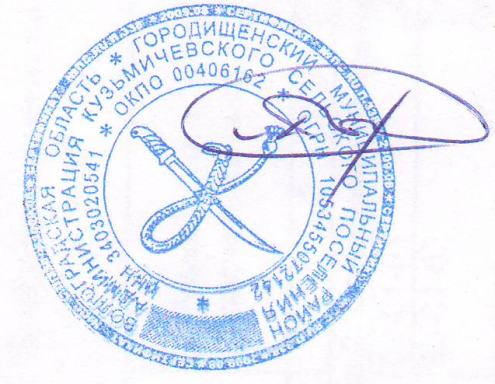 Глава Кузьмичевского сельского поселения                                                                                             П.С. БорисенкоУтвержденпостановлением Кузьмичевского сельского поселения Городищенского муниципального районаВолгоградской областиот «05» октября 2022 г.  № 93Порядок формирования, ведения и обязательного опубликования перечня муниципального имущества Кузьмичевского сельского поселения Городищенского муниципального района Волгоградской области, свободного от прав третьих лиц (за исключением права хозяйственного ведения, права оперативного управления, а также имущественных прав субъектов малого и среднего предпринимательства), предусмотренного частью 4 статьи 18 Федерального закона от 24.07.2007 № 209-ФЗ «О развитии малого и среднего предпринимательства в Российской Федерации»1. Общие положения1. Настоящий Порядок устанавливает правила формирования, ведения (в том числе ежегодного дополнения) и обязательного опубликования перечня муниципального имущества Кузьмичевского сельского поселения Городищенского муниципального района Волгоградской области, свободного от прав третьих лиц (за исключением права хозяйственного ведения, права оперативного управления, а также имущественных прав субъектов малого и среднего предпринимательства), предусмотренного частью 4 статьи 18 Федерального закона от 24 .07.2007     № 209-ФЗ «О развитии малого и среднего предпринимательства в Российской Федерации» (далее именуется - Перечень), в целях предоставления муниципального имущества Кузьмичевского сельского поселения Городищенского муниципального района Волгоградской области, в том числе земельных участков, находящихся в собственности Кузьмичевского сельского поселения Городищенского муниципального района Волгоградской области, свободного от прав третьих лиц (за исключением права хозяйственного ведения, права оперативного управления, а также имущественных прав субъектов малого и среднего предпринимательства) (далее именуется - муниципальное имущество), во владение и (или) в пользование на долгосрочной основе субъектам малого и среднего предпринимательства и организациям, образующим инфраструктуру поддержки субъектов малого и среднего предпринимательства, а также физическим лицам, не являющимся индивидуальными предпринимателями и применяющим специальный налоговый режим «Налог на профессиональный доход» (далее именуются - физические лица, применяющие специальный налоговый режим).2. В Перечень вносятся сведения о муниципальном имуществе, соответствующем следующим критериям:1) муниципальное имущество свободно от прав третьих лиц (за исключением права хозяйственного ведения, права оперативного управления, а также имущественных прав субъектов малого и среднего предпринимательства, физических лиц, применяющих специальный налоговый режим);2) муниципальное имущество не ограничено в обороте;3) муниципальное имущество не является объектом религиозного назначения;4) муниципальное имущество не является объектом незавершенного строительства;5) в отношении муниципального имущества не принято решение в установленном порядке о предоставлении его иным лицам;6) муниципальное имущество не включено в программу приватизации (продажи) муниципального имущества на текущий финансовый год и на плановый период;7) муниципальное имущество не признано аварийным и подлежащим сносу или реконструкции;8) муниципальное имущество не включено в перечень муниципального имущества Кузьмичевского сельского поселения Городищенского муниципального района Волгоградской области, свободного от прав третьих лиц, предназначенного для предоставления на долгосрочной основе социально ориентированным некоммерческим организациям.В Перечень не вносятся сведения о земельных участках, предусмотренных подпунктами 1 - 10, 13 - 15, 18 и 19 пункта 8 статьи 39.11 Земельного кодекса Российской Федерации (за исключением сведений о земельных участках, предоставленных в аренду субъектам малого и среднего предпринимательства), а также земельных участках, предназначенных для ведения личного подсобного хозяйства, огородничества, садоводства, индивидуального жилищного строительства.        3. Внесение сведений о муниципальном имуществе в Перечень (в том числе ежегодное дополнение), а также исключение сведений о муниципальном имуществе из Перечня осуществляются решением администрации Кузьмичевского сельского поселения Городищенского муниципального района Волгоградской области (далее именуется - уполномоченный орган) об утверждении Перечня или о внесении в него изменений, принятым в форме постановления местной администрации, на основе предложений органов государственной власти Волгоградской области, органов местного самоуправления Кузьмичевского сельского поселения Городищенского муниципального района Волгоградской области, некоммерческих организаций, выражающих интересы субъектов малого и среднего предпринимательства, организаций, образующих инфраструктуру поддержки субъектов малого и среднего предпринимательства, а также субъектов малого и среднего предпринимательства и физических лиц, применяющих специальный налоговый режим (далее именуются - предложения).Предложения представляются по форме, утвержденной в приложении к настоящему Порядку.Внесение в Перечень изменений, не предусматривающих исключения из Перечня муниципального имущества, осуществляется не позднее 10 календарных дней с даты внесения соответствующих изменений в реестр объектов муниципальной собственности.Перечень и вносимые в него изменения утверждаются постановлением администрации Кузьмичевского сельского поселения Городищенского муниципального района Волгоградской области. 4. Рассмотрение предложения осуществляется уполномоченным органом в течение 30 календарных дней с даты его поступления. По результатам рассмотрения уполномоченным органом принимается одно из следующих решений:1) о включении сведений о муниципальном имуществе, в отношении которого поступило предложение, в Перечень с учетом критериев, установленных пунктом 2 настоящего Порядка;2) об исключении сведений о муниципальном имуществе, в отношении которого поступило предложение, из Перечня с учетом положений пункта 6 настоящего Порядка;3) об отказе в учете предложения о включении сведений о муниципальном имуществе, в отношении которого поступило предложение, в Перечень, если указанное в нем муниципальное имущество не соответствует критериям, установленным пунктом 2 настоящего Порядка;4) об отказе в учете предложения об исключении сведений о муниципальном имуществе, в отношении которого поступило предложение, из Перечня с учетом положений пункта 6 настоящего Порядка.5. В случае принятия решения об отказе в учете предложения уполномоченный орган направляет инициатору предложения мотивированный ответ о невозможности включения сведений о муниципальном имуществе в Перечень или исключения сведений о муниципальном имуществе из Перечня.6. Уполномоченный орган исключает сведения о муниципальном имуществе из Перечня в следующих случаях:1) если в течение двух лет со дня включения сведений о муниципальном имуществе в Перечень в отношении такого имущества от субъектов малого и среднего предпринимательства организаций, образующих инфраструктуру поддержки субъектов малого и среднего предпринимательства, физических лиц, применяющих специальный налоговый режим, не поступило:ни одной заявки на участие в аукционе (конкурсе) на право заключения договора, предусматривающего переход прав владения и (или) пользования в отношении муниципального имущества;ни одного заявления о предоставлении муниципального имущества, в отношении которого заключение указанного договора может быть осуществлено без проведения аукциона (конкурса) в случаях, предусмотренных Федеральным законом от 26.07.2006 № 135-ФЗ «О защите конкуренции»;2) если в отношении муниципального имущества в установленном законодательством Российской Федерации порядке принято решение о его использовании для муниципальных нужд либо для иных целей;3) если право собственности на муниципальное имущество прекращено по решению суда или в ином установленном законом порядке.7. Сведения о муниципальном имуществе вносятся в Перечень в составе и по форме, которые установлены в соответствии с частью 4.4 статьи 18 Федерального закона от 24.07.2007 № 209-ФЗ «О развитии малого и среднего предпринимательства в Российской Федерации».8. Ведение Перечня осуществляется уполномоченным органом в электронной форме. Сведения о муниципальном имуществе группируются в Перечне по видам имущества (недвижимое имущество, в том числе единый недвижимый комплекс; движимое имущество).9. Уполномоченный орган обеспечивает:1) обязательное опубликование Перечня и внесенных в него изменений в общественно-политической газете Городищенского муниципального района «Междуречье» в течение 10 рабочих дней со дня утверждения;2) размещение Перечня и внесенных в него изменений на официальном сайте уполномоченного органа в информационно-телекоммуникационной сети Интернет (в том числе в форме открытых данных) http://адмкузьмичи.рф в течение 3 рабочих дней со дня утверждения.ПриложениеК Порядку формирования, ведения и обязательного опубликования перечня муниципального имущества Кузьмичевского сельского поселения Городищенского муниципального района Волгоградской области, свободного от прав третьих лиц (за исключением права хозяйственного ведения, права оперативного управления, а также имущественных прав субъектов малого и среднего предпринимательства), предусмотренного частью 4 статьи 18 Федерального закона от 24.07.2007 № 209-ФЗ «О развитии малого и среднего предпринимательства в Российской Федерации»     формаПредложенияорганов государственной власти Волгоградской области, органов местного самоуправления Кузьмичевского сельского поселения Городищенского муниципального района Волгоградской области, некоммерческих организаций, выражающих интересы субъектов малого и среднего предпринимательства, организаций, образующих инфраструктуру поддержки субъектов малого и среднего предпринимательства, а также субъектов малого и среднего предпринимательства и физических лиц, применяющих специальный налоговый режим по внесению   (исключению) сведений о муниципальном имуществе в перечень муниципального  имущества Кузьмичевского сельского поселения Городищенского муниципального района Волгоградской области свободного от прав третьих лиц (за исключением права хозяйственного ведения, права оперативного управления, а также имущественных прав субъектов малого и среднего предпринимательства), предусмотренного частью 4 статьи 18 Федерального закона от 24.07.2007 № 209-ФЗ «О развитии малого и среднего предпринимательства в Российской Федерации»_________________________________________________________________________(наименование органа государственной власти Волгоградской области, органа местного самоуправления, некоммерческой организации, выражающей интересы субъектов малого и среднего предпринимательства, организации, образующей инфраструктуру поддержки субъектов малого и среднего предпринимательства, субъекта малого и среднего предпринимательства, физического лица, применяющего специальный налоговый режим)                         предлагает внести (исключить)                             (ненужное зачеркнуть) в перечень муниципального  имущества Кузьмичевского сельского поселения Городищенского муниципального района Волгоградской области, свободного от прав третьих лиц (за исключением права хозяйственного ведения, права оперативного управления, а также имущественных прав субъектов малого и среднего предпринимательства), предусмотренного частью 4 статьи 18 Федерального закона от 24.07.2007 № 209-ФЗ «О развитии малого и среднего предпринимательства в Российской Федерации» сведения о следующем муниципальном имуществе:_________________________________________ ______________ ________________  (наименование должности руководителя                 (подпись)         (фамилия, имя     органа государственной власти                                                            отчество  Волгоградской области, органа местного                                           (при наличии)самоуправления, некоммерческойорганизации, выражающей интересы субъектов   малого и среднего предпринимательства,  организации, образующей инфраструктуру  поддержки субъектов малого и среднего  предпринимательства, субъекта малого и     среднего предпринимательства, физического лица, применяющего специальный налоговый режим)                                                М.П."___" ___________ 20__г.N
п/пНомер объекта недвижимости, движимого имущества в перечне (в случае исключения сведений из перечня)Наименование, вид объекта недвижимости, движимого имуществаАдрес (местоположение)Сведения об имуществеСведения об имуществеСведения об имуществеСведения об имуществеСведения о праве аренды или безвозмездного пользования имуществом, права хозяйственного ведения, права оперативного управления (правообладатель, дата и номер договора, распорядительного акта)N
п/пНомер объекта недвижимости, движимого имущества в перечне (в случае исключения сведений из перечня)Наименование, вид объекта недвижимости, движимого имуществаАдрес (местоположение)Сведения о недвижимом имуществеСведения о недвижимом имуществеСведения о движимом имуществеСведения о движимом имуществеN
п/пНомер объекта недвижимости, движимого имущества в перечне (в случае исключения сведений из перечня)Наименование, вид объекта недвижимости, движимого имуществаАдрес (местоположение)тип (площадь - для земельных участков, зданий, помещений; протяженность, объем, площадь, глубина залегания и т.п. - для сооружений; протяженность, объем, площадь, глубина залегания и т.п. согласно проектной документации - для объектов незавершенного строительства) (при наличии)кадастровый номер объекта недвижимого имущества, в том числе земельного участка, в (на) котором расположен объект (при наличии)тип: оборудование, машины, механизмы, установки, транспортные средства, инвентарь, инструменты, иноегосударственный регистрационный знак, марка модель, год выпуска (при наличии)123456789